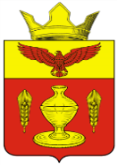 ВОЛГОГРАДСКАЯ ОБЛАСТЬПАЛЛАСОВКИЙ МУНИЦИПАЛЬНЫЙ РАЙОНАДМИНИСТРАЦИЯ ГОНЧАРОВСКОГО СЕЛЬСКОГО ПОСЕЛЕНИЯП О С Т А Н О В Л Е Н И Еот  «28» декабря 2021  года        п. Золотари                                      № 92О внесении изменений и дополнений в Постановление № 85 от 26.12.2019г.«Об утверждении ведомственной  целевойпрограммы «Обустройство территорииГончаровского сельского поселения на2020- 2022 годы»С целью приведения законодательства Гончаровского сельского поселения в соответствии с действующим законодательством Российской Федерации, руководствуясь статьей 7 Федерального закона от 06 октября 2003 года № 131-ФЗ «Об общих принципах организации местного самоуправления в Российской Федерации», Администрация Гончаровского  сельского поселенияПОСТАНОВЛЯЕТ:Внести изменения и дополнения в Постановление № 85 от 26.12.2019 г.Об утверждении  ведомственной целевой программы  «Об утверждении ведомственной  целевой программы «Обустройство территорииГончаровского сельского поселения на 2020- 2022 годы»          1.1 В паспорте ведомственной целевой программы в разделе  «Объем и источники финансирования программы в  2021 г. сумму 300,0  тыс. руб. заменить на сумму 496,5 тыс.руб..          1.2. Приложение 1 к ведомственной целевой программе «Об утверждении ведомственной  целевой программы «Обустройство территории Гончаровского сельского поселения на 2020- 2022 годы» изложить в новой редакции, согласно приложения к данному постановлению.     2.  Контроль  за выполнением постановления оставляю за собой.3. Постановление вступает в силу с момента его официального    опубликования (обнародования).Глава Гончаровскогосельского поселения                                                            С.Г. Нургазиеврег 92/2021Приложение                                                                                      к Постановлению администрацииГончаровского сельского поселения                                                                                             «28» декабря 2021 г. №92ПАСПОРТВЕДОМСТВЕННОЙ ЦЕЛЕВОЙ ПРОГРАММЫ«Обустройство территории Гончаровского сельского поселения на 2020 – 2022 годы»Приложение 1 к Ведомственной целевой  программе«Обустройство территории Гончаровского сельского поселенияна 2020 -2022 годы»ПЕРЕЧЕНЬ ПРОГРАММНЫХ МЕРОПРИЯТИЙВЕДОМСТВЕННОЙ ЦЕЛЕВОЙ ПРОГРАММЫ «ОБУСТРОЙСТВО ТЕРРИТОРИИ ГОНЧАРОВСКОГО СЕЛЬСКОГО ПОСЕЛЕНИЯ НА 2020-2022 ГОДЫ»Наименование ведомственной целевой программы «Обустройство территории Гончаровского сельского поселения на 2020 – 2022 годы» (далее – Программа)Должностное лицо, утвердившее программу (дата утверждения), или наименование и номер соответствующего нормативного актаГлава Гончаровского сельского поселенияЦели и задачи муниципальной программы - Наведение и поддержание чистоты и порядка в населенных пунктах поселения, улучшение экологической ситуации в поселении;-обеспечение необходимых условий организационного плана для улучшения качества жизни и здоровья граждан Гончаровского сельского поселения;- образцовое содержание мест захоронения в Гончаровском  сельском поселении;-повышение уровня благоустройства территории сельского поселения для обеспечения благоприятных условий проживания населения;-разработка мероприятий по приведению улиц, соответствующее современным требованиям и стандартам;-разработка мероприятий по развитию благоустройства территории сельского поселения ;-формирование условий и создание мест отдыха населения;-организация санитарной очистки, сбора и вывоза твердых бытовых отходов с территории сельского поселения;-улучшение экологической ситуацииЦелевые индикаторы и показатели муниципальной программы Наведение и поддержание чистоты и порядка в населенных пунктах поселения, улучшение экологической ситуации в поселении.Объемы и источники финансированияФинансирование программных мероприятий осуществляется за счет средств бюджета Гончаровского сельского поселения:2020 г. –  700  тыс. руб.2021 г. –  496, 5 тыс. руб.2022 г. –  300 тыс. руб.Ожидаемые конечные результаты реализации Программы-улучшение санитарной и экологической обстановки в поселении.№п/пНаименование мероприятияИсточникифинансированияФинансовые затраты нареализацию программы (тыс.руб)Финансовые затраты нареализацию программы (тыс.руб)Финансовые затраты нареализацию программы (тыс.руб)Финансовые затраты нареализацию программы (тыс.руб)СрокисполненияИсполните-липрограммыОжидаемыерезультаты№п/пНаименование мероприятияИсточникифинансированияВсегов том числе по годамв том числе по годамв том числе по годамСрокисполненияИсполните-липрограммыОжидаемыерезультаты№п/пНаименование мероприятияИсточникифинансированияВсего202020212022СрокисполненияИсполните-липрограммыОжидаемыерезультаты123456789101Содержание территорий общего пользованияБюджет поселения550,76334,5646,2170,002020-2022 ггАдминистрация Гончаровского сельского поселения2Содержания мест захоронения, установка ограждений.Бюджет поселения86,6760,0016,6710,002020-2022 ггАдминистрация Гончаровского сельского поселения3Аккарицидная обработкаБюджет поселения60,6735,005,6720,002020-2022 ггАдминистрация Гончаровского сельского поселения4Хозяйственные товарыБюджет поселения333,0180,0053,00100,002020-2022 ггАдминистрация Гончаровского сельского поселения5Софинансирование проекта по благоустройству в рамках  программы «Комплексное развитие сельских территорий»Бюджет поселения465,4490,44375,00,02020-2022 ггАдминистрация Гончаровского сельского поселенияИтого по программе:1496,5700,00496,5300,002020-2022 ггАдминистрация Гончаровского сельского поселения